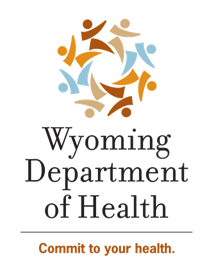 † Wyoming state population used as “standard” population when calculating age-adjusted estimates for each county‡SIR - Standardized Incidence Ratio*Indicator of a statistically significant valueαRate/100,000 populationGONORRHEA BY AGE GROUPGONORRHEA BY AGE GROUPGONORRHEA BY AGE GROUPAGE GROUPCASESRATEα<1000.010-1400.015-193696.120-2445107.925-346681.935-441927.645-5479.055-6422.665+00.0GONORRHEA BY GENDERGONORRHEA BY GENDERGONORRHEA BY GENDERGENDERCASESRATEαMale8830.0Female8630.5GONORRHEA BY COUNTYGONORRHEA BY COUNTYGONORRHEA BY COUNTYGONORRHEA BY COUNTYGONORRHEA BY COUNTYCountyCASESRATEαAGE ADJUSTED RATE†αSIR (95% Confidence Interval)‡Albany1232.251.00.6 (0.3,0.9)*Big Horn325.425.41.0 Campbell1633.731.61.1 (0.6,1.6)Carbon957.025.32.3 (0.8,3.8)Converse321.428.60.8 (0.0,1.7)Crook00.028.2Fremont2254.027.02.0 (1.2,2.8)*Goshen214.829.50.5 (0.0,1.2)Hot Springs120.720.71.0 Johnson111.623.30.5 (0.0,1.5)Laramie5457.230.71.9 (1.4,2.4)*Lincoln15.522.00.3 (0.0,0.8)*Natrona2025.430.50.8 (0.4,1.2)*Niobrara00.040.1Park27.027.80.3 (0.0,0.7)*Platte111.522.90.5 (0.0,1.5)Sheridan620.327.00.8 (0.2,1.4)Sublette00.029.5Sweetwater1124.731.40.8 (0.3,1.3)Teton313.731.90.4 (0.0,0.9)*Uinta733.428.61.2 (0.4,2.0)Washakie00.023.7Weston114.028.00.5 (0.0,1.5)Total17530.430.41.0